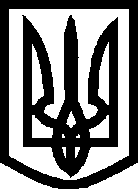 УкраїнаМелітопольська міська радаЗапорізької областіVІІ скликання____сесіяРІШЕННЯ    ______________________						         №_____Про внесення змін до рішення 26 сесії Мелітопольської міської ради Запорізької області VII скликання від 15.12.2016 № 2/36 «Про затвердження міської програми «Заходи по розробці нормативної грошової оцінки земель 
м. Мелітополя»Керуючись ст. 26 Закону України «Про місцеве самоврядування в Україні» та ст. 91 Бюджетного кодексу України,Мелітопольська міська рада Запорізької області ВИРІШИЛА:Внести зміни до рішення 26 сесії Мелітопольської міської ради Запорізької області VII скликання від 15.12.2016 №2/36 «Про затвердження міської програми «Заходи по розробці нормативної грошової оцінки земель 
м. Мелітополя», виклавши п. 8 додатка в новій редакції:«8. Напрямки використання та джерела фінансування програмиОсновними напрямками використання бюджетних коштів програми є оплата послуг з виготовлення технічної документації на земельні ділянки (з нормативної грошової оцінки земель міста Мелітополя); експертних висновків. Видатки, пов’язані з фінансуванням програми, здійснюються за рахунок коштів, передбачених для виконання зазначеної програми у місцевому бюджеті на відповідний рік.Головним розпорядником коштів є управління  комунальною власністю  Мелітопольської міської ради Запорізької області».Контроль за виконанням цього рішення покласти на постійну депутатську комісію з питань земельних відносин та комунальної власності територіальної громади та комісію з питань бюджету та соціально-економічного розвитку міста.Мелітопольський міський голова		С.А. МінькоРішення підготував:Начальник управління комунальноювласністю Мелітопольської міської радиЗапорізької області								Д.Г. Котлов											_____________Рішення вносить:Постійна депутатська комісія з питаньземельних відносин та комунальної власностітериторіальної громади Погоджено:Постійна депутатська комісія з питаньбюджету та соціально-економічного розвитку містаПерший заступник міського голови з питаньдіяльності виконавчих органів ради						І.В. Рудакова											______________Заступник міського голови з питаньдіяльності виконавчих органів ради						Г.Г. Камлик											______________Начальник фінансового управління Мелітопольської міської ради Запорізької області				Я.В. Чабан											______________Начальник управління правового забезпечення				М.С. Гринько											______________Головний спеціаліст з регуляторної політики та конкурсних закупівель							Т.В. Житник											______________Головний спеціаліст – коректор							Л.С. Захарова											______________